Фреон (Хладон) R410 a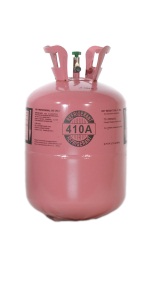 Характеристики и назначениеR410a - это квазиазеотропная смесь R125 и R32, т.е. при утечке практически не меняет своего состава, а значит оборудование может быть просто дозаправлено. Практические рекомендации Негорючий газ. При соприкосновении с пламенем и горячими поверхностями разлагается с образованием высокотоксичных продуктов. Контакт с некоторыми активными металлами при определенных условиях (например, при очень высоких тем пературах и/или давлении) может привести к взрыву или возгоранию. Также см. таблицу «Совместимость хладагентов с пластмассами, эластомерами и металлами». Физические свойстваПризнак	Единица измерения	R410aСостав	 	R125/R32 (50/50%)Температура кипения	°С	-51,53Критическая температура	°С	72,13Критическое давление	МПа	4,93Озоноразрушающий потенциал, ODP	 	0Потенциал глобального потепления, GWP	 	1890ПрименениеЯвляется заменой для R22, предназначен для заправки новых систем кондиционирования воздуха высокого давления. Очень перспективным является использование хладагента R410a в тепловых насосах после временной работы на пропане, так как при этом по сравнению с R22 и пропаном возможно значительное уменьшение конструктивных размеров. R410a сохраняет свои эксплуатационные свойства гораздо дольше, чем R22. Удельная холодопроизводительность R41 Оа примерно на 50% больше, чем у R22 (при температуре конденсации 54 °С), а рабочее давление в цикле на 35-45% выше, чем у R22, что приводит к необходимости внесения конструктивных изменений в компрессор и теплообменники, а следовательно R410a не может использоваться в качестве ретрофитного (замещающего) хладагента для R22. Поскольку плотность R410a выше, чем R22, компрессоры, трубопроводы и теплообменники могут иметь меньшие размеры. Рекомендуемые масла Синтетические полиэфирные: PLANETELF ACD с вязкостью 32,46,68,100 в канистрах, Suniso SL 32,46, 68,100, Mobil EAL Arctic 32,46,68,100, BITZER BSE 32 УпаковкаБаллоны по 11,3 кг.